                                          École Marlborough School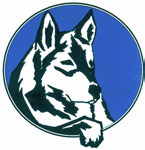 Marlborough General Meeting MinutesTuesday, April 16th, 2019 - 6:00-7:30pmBand RoomAttendanceParents: Rosalind Taylor, Hassan Piorayah, Lamci Rusch, Jenny Liu, Acliana Goustanteiusen, Sweety Rgpal, Mahesh Layai, Sibel Ozhan, Mariah BattistonPAC Executives:  Gadis Setiaputri (Chair), Victor Sihombing (Treasurer), Dina Simanjuntak and Winnie Chen (Co-Secretary), Evangeline Jonasson (DPAC), Manami Calvo (DPAC)Marlborough Staff:  Karen Floyd (Principal)Agenda Items1)  Welcome and introductions - Gadis SetiaputriPAC Executives, Marlborough Staff and parents were welcomed. Parents’ self-introduction. 2) Louise Rausch- Bonsor Recreation ComplexPrograms planning for 2019/2020: Afterschool program survey is open online till May 15th. Arts Guide and Kid Activities Guide are available to parents in the community center. There are also lots of fun activities in parks in the Burnaby Summer Activities brochures.  Competition for “Walk 30 Challenge” registration open. Burnaby Village Museum admission is free during summer. Q: Could the Burnaby Park & Rec offer some other afterschool programs, eg. Badmintons for older kids, speech programs & dancing programs?ANS: We have to cancel some of the afterschool programs due to an insufficient number of student participants, eg. Yoga programs or lack of program instructors, eg. Gymnastic programs. For some programs like the dancing programs, we would suggest parents to register in the Shadbolt Centre. They have more arts programs there. But when we plan for our programs in the 2019/2020 school year, we will take our survey results into consideration and might have more programs available for parents to choose. Q: Is there any possibility to have some band programs in school? ANS: Bonsor has more long term and short term musical classes. They have music studio and professional instructors. New West District also has band programs in the community. Adrianna Gustantimru and Rozalind Motion approve the Feb. Meeting Minutes. 3)  Principal Report – Karen FloydWe are planning to set up the “Parking” Sign beside the west band room for teachers only. That parking lot is not for parents to drop off. No dog is permitted during school hours, because we have kids scared of dogs or allergy of dogs. Our school belongs to The School District of Burnaby, not the City of Burnaby. We will set up those signs for dogs in the school areas soon. On April 24th-25th, the school will be hosting our very first Maker’s Faire! The Maker’s Faire will highlight student work in the area of ADST (Applied Design, Skills & Technology) from K-7. The Maker’s Faire will be open in the West Gym during school hours on Wednesday April 24th & Thursday April 25th, and for Student-Led Conferences on Thursday April 25th.We have lots of classes participating in the “Walk 30 Challenge” which is a Burnaby-New Westminister initiative.  We are hoping our students will walk a minimum of 30 minutes per day, at home, at school or to and from school. We have our school planner design winners: congratulations to our Intermediate winner, Ferdaus from Division 5 and our Primary winner, Annie from Division 33.  Their designs will grace the covers of our Marlborough planners in September!  We also have hundreds of entries submitted by our creative and artistic students. Our 2019 Kindergarten enrollment: We might increase two more divisions this year due to the larger population growth in the school catchment. Q: Is the school planning for an enlargement construction? ANS: We won’t have any enlargement construction, because the City wants to control the     numbers of kids to be around 350-500 in one school for safety reason. We are planning to use the other two computer labs as our new division classrooms. In the future, the City may change boundary or catchment in order to ease this situation. We won’t be taking any cross-district kids in French class in this September. Q: When parents are looking for a school, most of us will take the Fraser School Ranking resultsinto consideration. What is your opinion on it?  ANS:The ranking results are based on the one-time test for grade 4 and grade 7 students. It is not comprehensive. The result may vary depending on the students’ participation (eg. Maywood school has low ranking due to its low participation). Compared with public school teachers, private school teachers may not be able to extend the employment contract every year so kids in private school may not have the same teaching staff every year.We believe Burnaby School District has lots of good public schools. Q: In our school track field to Swangard stadium. Why the students had to walk there this year? Could we call for the parents volunteers to drive them there? Ans: Children had to walk to Swangard Sadium due to lack of parent volunteers for driving cars. Also it is very expensive to rent a school bus. However, we found out that going there by school bus may delay more time due to the traffic jam after the event. We actually saved lots of time by having the kids walk there. 4) PAC Chair’s report - Gadis SetiaputriPAC Fundraising:Hot Lunch updates: We still have 3 hot lunches for this school year Apr 26, May 10 & 24,2019. We will sell freezies in the last 3 hot lunches. This Thursday is the last day to order for April 26, 2019 hot lunch. We encouraged every parent to order online and paid before the deadline in order to fulfill the demand during hot lunch day. The last hot lunch we were running out of food to sell and all sushi order have to be preorder and paid online. For April order we received 559 order with the total of $ 5932.50.Technology Campaign: At this time we have collected $ 3915.00 as of last week. Family Photo was run very smoothly and we have 38 family register for this event and 2 parents did not show up. We received $ 760.00.PAC Upcoming Event:Upcoming Fruit and Veggie program May 7 & 28, 2019. There will be no class distribution on the last fruit and veggie program on May 28.There will be Marlborough Teacher and Staff Appreciation luncheon on May 3, 2019 from 12:00- 1:15 PM and we will also be hosting Parents Volunteer Appreciation luncheon right after the teacher appreciation on May 3, 2019 at 1:15-2:30 PM in the East Gym.On May 29, 2019 at 1:00-2:30 PM PAC will open a station for Welcome to Kindergarten and will provide snack and refreshment in the East Staff room.Join us for PAC Annual General Meeting and Nomination for 2019-2020 PAC Executive position on May 17, 2019 at 9 AM more detail information will be available on the email. Place TBD.PAC will be hosting a Spring Fling Event on May 31, 2019. Please sign up for parent volunteers. Sports Day June 7, 2019. PAC will contribute cuts fruits and we will be selling concession. Please sign up for parent volunteers.Next week we will have Spring Scholastic Book Fair from May 23-May 25, 2019. Dina will have more detail information regarding this event.5) Book Fair Updates - Dina SimanjuntakBook Fair will be held on April 23-25, 2019.The book fair will be open from 9:30 AM- 3:30 PM and open during recess.Parent Volunteers updates: we have 40-45 parents to help during this book fair. All morning-shift parent volunteers must arrive at 9 AM in the East Gym.We allocated last year proceeds from the book credit to the Library to purchase $2500 English books and $1500 for French books.During lunch hour and after school, there will be student helpers from grade 5/6.There will be light refreshment for the parent and student volunteers.Training for the parent volunteers was given on April 12, 2019 and 10 parents attended. We will provide a special table for reorder books and novelties. They will receive a receipt for pick up the merchandise within 2 weeks.5) TREASURY Report - Victor SihombingVictor reconciles all the PAC bank account as of March 31st, 2019 and the balances are followed for Income Acct # 283432. Reconciled bank balance, $11,151.49, Gaming Acct# 254896. Reconciled bank balance, $24,616.83, Term deposit, $30,000.00. 6) DPAC Report: The DPAC April 15th meeting looks through the School board budget for the coming year. And there is a May 7th meeting in Maywood for Child care discussion or hearing. All principals and PAC members and parents are invited. Details can be found in the school district DPAC web. District School Events – Show & Tell (listed in order of event date)DSAC - Burnaby’s Got Talent: Tuesday, April 16 at 6:30 pm at the Michael J. Fox Theater. Westridge Elementary – “A Midsummer Night’s Dream” Spring Musical: Wednesday, April 24 and Thursday, April 25 at 6:30 pm. Ecole Inman Elementary – Social Media Awareness:  Thursday, April 25 at 7 pm in the gym. District - Learning Together – On My Way to Kindergarten for Indigenous Families: Friday, April 26 and May 10 from 5:30-7:30 pm or Friday May 3 & 17 from 1-3 pm at Stride Community School’s Strongstart Centre.Maywood Community School – Flea Market: Saturday April 27 from 10 am – 2 pm.Burnaby Mountain Secondary – Spring Musical “Shrek”: May 1-4, 8-11 at 7 pm at Burnaby Mountain. Lochdale Community School – Multicultural Dinner: Wednesday, May 1 from 6-9 pm.Moscrop Secondary School –  Dry Grad Fundraiser “Shred-It”: Saturday,  May 4 from 10 am – 2 pm in the school parking lot. Shredding by donation.Ecole Inman Elementary – Belly Dancing and Zumba: Belly Dancing on Tuesday, May 7 from     7-	8 pm, Zumba on Tuesday, May 14 from 7-8 pm in the gym.  Stoney Creek Community School – Fun Fair: Save the date – Friday, May 24th.Gilmore Community School – 12th Annual Spring Carnival:  Thursday, June 6 from 4-9 pm. Second Street Community – Community Bike Fair:  Save the date – Friday, June 14 from 5-8 pm.  Free of charge, concession available. 7) PAC Annual General Meeting: Friday, May 17th 2019 at 9 AM in the west staff room. Childminding will be provided. MEETING ADJOURNED at 7:45 pm